   ПРОЕКТ                               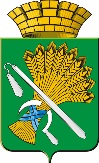 ГЛАВА КАМЫШЛОВСКОГО ГОРОДСКОГО ОКРУГАП О С Т А Н О В Л Е Н И Еот    .05.2018  года   №                                                                          г.КамышловОб утверждении положения о проведении фестиваля декоративно-прикладного творчества и гастрономии «Земляничный джем» на территории Камышловского городского округа в 2018 году В целях создания условий для организации досуга и массового отдыха жителей Камышловского городского округа, условий для развития местного традиционного народного художественного творчества, для участия в сохранении, возрождении и развитии народных художественных промыслов в Камышловском городском округе в соответствии с п.п. 24, 37, 55, 57, п. 1., статьи 30 Устава Камышловского городского округа, принятого решением Камышловской городской Думы от 26 мая . N 257 (в ред. Решений Думы Камышловского городского округа от 07.09.2006 N 575, от 21.08.2008 N 130, от 26.03.2009 N 266, от 22.10.2009 N 388, от 18.02.2010 N 457, от 15.04.2010 N 492, от 15.07.2010 N 543, от 16.12.2010 N 625), ПОСТАНОВЛЯЮ:1. Утвердить Положение о проведении фестиваля декоративно-прикладного творчества и гастрономии «Земляничный джем» на территории Камышловского городского округа в 2018 году(Прилагается).2. Настоящее постановление опубликовать в газете «Камышловские известия» и разместить на официальном сайте Камышловского городского округа в информационно-телекоммуникационной сети «Интернет».3. Контроль за выполнением настоящего постановления возложить на заместителя главы администрации Камышловского городского округа Власову Е.Н.Глава Камышловского городского округа	                          	                                А.В. ПоловниковСОГЛАСОВАНИЕпроекта Постановленияглавы  Камышловского городского округа от             2018 г.     № Об утверждении положения о проведении фестиваля декоративно-прикладного творчества и гастрономии «Земляничный джем» на территории Камышловского городского округа в 2018 годуПостановление разослать: 1.Организационный отдел администрации КГО2. Отдел экономики администрации КГО3. МУ редакции газеты «Камышловские известия»4. МАО УДОД «Дом детского творчества»5.Дума КГО6.МО МВД «Камышловский»7.Роспотребнадзор8.ВетстанцияРазина Любовь Анатольевнател: 8-34375-2-45-55Глава Камышловского городского округа	                          	                            А.В. ПоловниковПоложение о проведении фестиваля декоративно-прикладного творчества «Земляничный джем» на территории Камышловского городского округа в 2018 году.Общие положения1.1. Настоящее Положение определяет порядок организации и проведения фестиваля «Земляничный джем» (далее - Фестиваль).1.2. Целями Фестиваля являются:- пропаганда, популяризация, сохранение и развитие традиционного народного творчества;- содействие развитию предприятий общественного питания города Камышлова, повышению их имиджа;- развитие событийного туризма;- совершенствование системы организации досуга населения;- стимулирование творческих, оригинальных идей в оформлении торгового места.1.3. Дата и место проведения Фестиваля:04 августа 2018 года на ул. К.Маркса в г. Камышлове.2. Порядок проведения фестиваля «Земляничный джем»2.1. Организаторы Фестиваля:- Администрация Камышловского городского округа.- Муниципальное автономное учреждение дополнительного образования «Дом детского творчества» Камышловского городского округа2.2. Оргкомитет и жюри Фестиваля.Общее руководство организацией и проведением Фестиваля осуществляет организационный комитет (далее – оргкомитет) (Приложение 1).Оргкомитет приглашает для работы в жюри Фестиваля необходимых специалистов. (Приложение2)2.3. Задачи организаторов Фестиваля:- согласование количества и состава участников Фестиваля;- регистрация заявок на участие в Фестивале;- подготовка протоколов и дипломов для победителей и участников Фестиваля;- разработка сценария проведения фестивальной программы;- организация мастер-классов.2.4. Все заявки на участие в Фестивале необходимо направлять по прилагаемой форме на адрес электронной почты: razinalyubov@mail.ru, до 01 августа 2018г., а также подтвердить участие по телефону 8(343-75)2-45-55.3. Участники Фестиваля3.1. В Фестивале принимают участие: учреждения, предприятия, организации и индивидуальные предприниматели, а также национальные культурные центры, творческие коллективы, мастера прикладного творчества и все желающие, готовые выполнить условия настоящего Положения.3.2. Предприятия, организации и индивидуальные предприниматели, желающие принять участие в фестивале «Земляничный джем», по желанию, выбирают продукт или товар в земляничной тематике, который будут представлять на фестивале.4. Этапы проведения Фестиваля «Земляничный джем»4.1. Прибытие участников Фестиваля в г. Камышлов, на ул. К. Маркса 04 августа 2018 года:- с 09:00 до 10:00 часов - заезд и регистрация участников;- с 10:00 до 11:00 часов - подготовка площадки каждого участника, работа жюри ;- 12:00 часов – открытие Фестиваля;- с 12:00 до 12:30 часов - выступление творческих коллективов, шествие, награждение победителей и участников Фестиваля;- с 13:00 до 15:00 часов - проведение мастер-классов. 4.2. С 10:00 до 11:00 часов участники Фестиваля размещаются, оформляют рабочее место (палатку) в земляничной тематике, которую будут представлять на Фестивале.Каждый из участников Фестиваля готовит блюда для дегустации профессионального жюри, проводит презентацию своей продукции (участие в презентации творческого коллектива приветствуется), не более 5-7 минут.4.3. Участники привозят с собой:- необходимый инвентарь (посуда, приборы, печи, мангалы, оформление,костюмы, разборные столики и др.);- продукцию для свободной продажи (без количественных ограничений).4.4. С 11:00 часов на площадке начинают работать:- выставка-продажа продукции предприятий, организаций и индивидуальных предпринимателей;- ярмарка мастеров прикладного творчества, сувенирной продукции;- на городской площади: открытие фестивальной программы, выступление творческих коллективов, праздничное шествие;4.5. С 11:00 часов начинает работу профессиональное жюри.Жюри оценивает:- внешний вид торговой точки (соответствие оформления в земляничной тематике) до 5 баллов;- участие в презентации творческих коллективов до 5 баллов;- внешний вид готового продукта до 5 баллов;- вкусовые качества готового продукта до 15 баллов;- оформление и привлекательность до 10 баллов.Во время дегустации мнение экспертного жюри по поводу каждого конкурсанта будет фиксироваться путем «тайного голосования». Победитель определяется по большему количеству набранных баллов.В случае равенства количества набранных баллов участниками конкурса решение о присуждении места принимает Председатель жюри.5. Подведение итогов Фестиваля5.1. По итогам Фестиваля (12:30 часов) вручаются Дипломы победителям в пяти номинациях:- самое оригинальное земляничное варенье (1 и 2 место);- самое земляничное оформление торгового места (1 и 2 место);- самая яркая сувенирная продукция (1 и 2 место);- самое красочное кондитерское изделие (1 и 2 место);- самая необычная сувенирная продукция (1 и 2 место).5.2. Награждение победителей и участников Фестиваля проводят: глава Камышловского городского округа, члены оргкомитета и жюри.5.3. Памятные призы, подарочные сертификаты, благодарственные письма, дипломы вручаются участникам творческой программы и мастерам прикладного творчества.Контактные телефоны для получения дополнительной информации:8(34375) 2-45-55 – отдел экономики администрации Камышловского городского округа.Организационный комитет фестиваля «Земляничный джем»Председатель организационного комитета:Половников Алексей Владимирович – глава Камышловского городского округа.Заместитель председателя организационного комитета:Власова Елена Николаевна – заместитель главы администрации Камышловского городского округа;Секретарь организационного комитета:Разина Любовь Анатольевна – главный специалист отдела экономики администрации Камышловского городского округа.Члены организационного комитета:Чикунова Татьяна Анатольевна – председатель Думы Камышловского городского округа;Акимова Наталья Витальевна – начальник отдела экономики администрации Камышловского городского округа;Салихова Юлия Валерьевна – директор муниципального автономного учреждения дополнительного образования «Дом детского творчества»;Сапкулова Зуайра Мавлявиевна - начальник государственного бюджетного учреждения Свердловской области Камышловская ветеринарная станция по борьбе с болезнями животных (по согласованию);Яковлева Наталья Михайловна - руководитель территориального отдела управления Федеральной службы по надзору в сфере защиты прав потребителей и благополучия человека по Свердловской области в Талицком, Байкаловском, Тугулымском районах, городе Камышлов, Камышловском и Пышминском районах (по согласованию);Старков Сергей Юрьевич – врач эпидемиолог Государственного бюджетного учреждения здравоохранения Свердловской области «Камышловская центральная районная больница» (по согласованию);Падерин Евгений Юрьевич – заместитель начальника полиции по охране общественного порядка межмуниципального отдела Министерства внутренних дел Российской Федерации «Камышловский» (по согласованию);Мяготин Эдуард Валерьевич – директор муниципального казенного учреждения «Центр обеспечения деятельности администрации»;Озорнин Сергей Владимирович – редактор муниципального учреждения редакции газеты «Камышловские известия».Состав жюрифестиваля «Земляничный джем»Председатель жюри:Чикунова Татьяна Анатольевна – председатель Думы Камышловского городского округа.Члены жюри:Власова Елена Николаевна – заместитель главы администрации Камышловского городского округа;Соболева Алена Александровна – заместитель главы администрации Камышловского городского округа;Салихова Юлия Валерьевна – директор муниципального автономного учреждения дополнительного образования «Дом детского творчества» Камышловского городского округа;Акимова Наталья Витальевна – начальник отдела экономики администрации Камышловского городского округа;Мяготин Эдуард Валерьевич – директор муниципального казенного учреждения «Центр обеспечения деятельности администрации»;Сапкулова Зуайра Мавлявиевна - начальник государственного бюджетного учреждения Свердловской области Камышловская ветеринарная станция по борьбе с болезнями животных (по согласованию).Должность Ф.И.О.Дата поступления на согласованиеДата согласованияЗамечания, предложения , подпись  Заместитель главы администрации Камышловского городского округаВласова Е.Н.Начальник организационного отдела администрации Камышловского городского округа Сенцова Е.В.Начальник отдела экономикиАкимова Н.В.Председатель комитета по образованию, культуре, спорту и делам молодежи администрации КГОМишенькина А.АНачальник юридического отдела администрации Камышловского городского округа Усова О.А.Начальник отдела жилищно-коммунального и городского хозяйстваСеменова Л.А.Начальник финансового управленияСолдатов А.Г.Начальник отдела архитектуры и градостроительства администрации Камышловского городского округаНифонтова Т.В.Председатель комитета по управлению имуществом и земельным ресурсамМихайлова Е.В.УТВЕРЖДЕНпостановлением главы Камышловского городского округаот  .05.2018 года №   «Об утверждении положения о проведении фестиваля декоративно-прикладного творчества «Земляничный джем» на территории Камышловского городского округа в 2018 году»Приложение №1к Положению о проведении фестиваля декоративно-прикладного творчества «Земляничный джем» на территории Камышловского городского округа в 2018 году.Приложение №2к Положению о проведении фестиваля декоративно-прикладного творчества «Земляничный джем» на территории Камышловского городского округа в 2018 году.